Р А С П О Р Я Ж Е Н И Е«13» апреля 2022 г.                                                                   №  38у. ХурамшаО введении особого противопожарногорежима  на территорииСП «Гильбиринское»На основании Постановления Правительства Республики Бурятия от 11 апреля 2022 г. № 194 «О введении на территории Республики Бурятия  особого противопожарного режима» :Ввести на территории МО СП «Гильбиринское» особый противопожарный режим  с 11 апреля 2022 г.;На период действия особого  противопожарного режима - населению запрещено разведение открытого огня  в границах сельского поселения на землях всех категорий за исключением работ , проводимых специализированными организациями в целях предупреждения и тушения природных пожаров и иных профилактических работ, в соответствии с лесным законодательством; - запрещено организациям независимо от организационно- правовых форм и форм собственности проведение пожароопасных работ , выжигание сухой травы,  мусора  на землях всех категорий за исключением работ, проводимых специализированными организациями в целях предупреждения лесных пожаров на землях лесного фонда в соответствии с лесным законодательством.Запрещен въезд в леса транспортных средств, пребывание в лесах граждан, индивидуальных предпринимателей, юридических лиц и их представителей, не имеющих разрешительных документов , за исключением :– работников автономных учреждений Республики Бурятия, подведомственных Республиканскому агенству лесного хозяйства, в том числе привлеченных ими в установленном порядке третьих лиц, осуществляющих работы по использованию, охране, защите, воспроизводству лесов и тушению лесных пожаров;- лиц, участвующих в работе межведомственных оперативных и мобильных групп;- должностных лиц, осуществляющих в пределах своей компетенции федеральный государственный лесной надзор (лесную охрану), федеральный государственный пожарный надзор в лесах;- сотрудников полиции, задействованных в проведении мероприятий по профилактике лесных пожаров или входящих в состав следственно-оперативной группы , в выявлении и пресечении преступлений и административных правонарушений;- лиц , выполняющих  мероприятия по охране лесов и лесовосстановлению в соответствии с проектами освоения лесов, прошедшими государственную экспертизу с положительным заключением на основании договоров аренды лесных участков, а также лиц , выполняющих мероприятия по охране , защите и воспроизводству лесов в соответствии с проектами освоения лесов, прошедшими государственную экспертизу с положительным заключением на основании прав постоянного  (бессрочного)  пользования лесными участками, договорами безвозмездного пользования лесными участками, договорами купли-продажи лесных насаждений, на основании разрешений на проведение работ по геологическому изучению недр без предоставления лесного участка, соглашений об установлении сервитута на земельный участок;- специализированных лесохозяйственных организаций, выполняющих работы по отводу и таксации лесосек, лесоустроительные (землеустроительные) работы, работы по  государственной инвентаризации лесов, работы по санитарному мониторингу лесов;- должностных лиц, осуществляющих в пределах своей компетенции федеральный государственный охотничий надзор, мониторинг охотничьих ресурсов и регулирование численности хищников, а также лиц, осуществляющих охотничью деятельность при наличии разрешительных документов (лицензии);- должностных лиц, осуществляющих в пределах своей компетенции проведение мероприятий по охране и обеспечению функционирования особо охраняемых природных территорий регионального значения;- лиц, осуществляющих аварийно-спасательные работы, охранно-профилактические работы линейных объектов;- общественных инспекторов по охране окружающей среды, оказывающих содействие Республиканскому агенству лесного хозяйства.Организовать дежурство на лесных дорогах в сторону озера Карасиное, водохранилища ;В случае возникновения лесного пожара, пожарной команде быть готовыми к немедленному выезду на место пожара, с продуктами питания и первичными средствами пожаротушения.Специалисту администрации Ким Т.А. обнародовать данное распоряжение путем вывешивания текста распоряжения на стендах всех организаций и учреждений.  Контроль  за исполнением данного распоряжения оставляю за собой.   И.о.главы  муниципального образования                                   сельское поселение «Гильбиринское»Иволгинского района Республики Бурятия				Е.Г. ДабаеваАдминистрациямуниципального образования сельское поселение «Гильбиринское»Иволгинского районаРеспублики Бурятия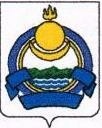 Буряад Уласай Ивалгын аймагай «Гильбиринское» гэhэн hомоной нютаг засагай байгууламжын захиргаан